Старший инспектор подразделения по делам несовершеннолетних Отдела МВД России по Усть-Катавскому городскому округу провела беседу со студентами  «УКИТТ» В целях предупреждения преступлений и правонарушений в молодежной среде, правового просвещения детей и подростков, а также в рамках профилактических мероприятий, представитель Отдела МВД России по     Усть-Катавскому городскому округу встретилась с учащимися «Усть-Катавского индустриально-технологического техникума». С соблюдением требований санитарно-эпидемиологической обстановки к ребятам пришла старший инспектор подразделения по делам несовершеннолетних майор полиции Светлана Галеева.Светлана Владимировна  провела лекции в разных возрастных группах, на реальных примерах разъяснила подросткам, к чему приводят те или иные действия, необдуманные поступки. Объяснила как необходимо себя вести в тех или иных ситуациях, чтобы не попасть под уголовную  и административную ответственность, рассказала  о том,  что совершая правонарушения  человек, теряет возможность обеспечить себя хорошим будущим, найти достойную и хорошо оплачиваемую работу. Светлана Галеева заверила ребят, что целью сотрудников полиции является не наказать малолетних преступников, а предупредить  от  неправильных шагов и помочь не попасть в тяжёлую ситуацию. Также, старший инспектор ПДН рассказала студентами как не стать жертвой мошенников, о многочисленных и разнообразных уловках, используемых мошенниками посредством современных технологий с целью завладения сбережениями южноуральцев, а также рассказала, как им противостоять. Всю полученную информацию попросила донести до родителей и пожилых родственников.   Светлана Владимировна пожелала ребятам хорошей учебы и  не попадать в неприятные и опасные ситуации по собственной беспечности. 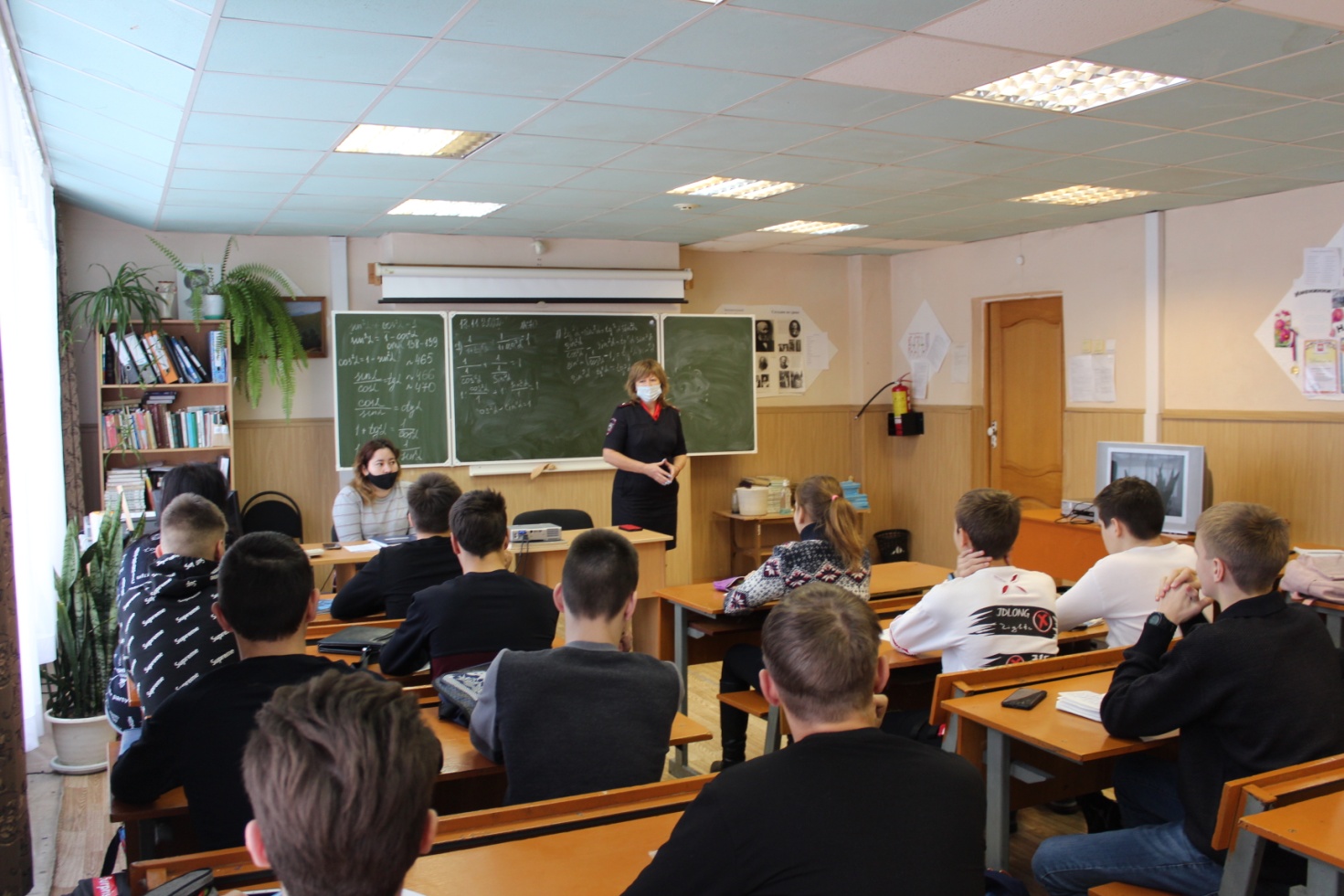 